Balornock Primary ~ Home Learning in Primary 1   Over the next week, try and complete some/all of the tasks on the grid. Tick and date the task once it’s completed. Feel free to share your work on Seesaw. Have fun! Reading/Phonics Listen to the story by Miss Barr on Seesaw. You will be able to practice your reading strategies and answer some fun questions!Revise your common  words from this year:into   can   we   go    got   getWriting Choose 3 of your common words and have a go at using them in a sentence each. Can you draw an illustration to match your 3 sentences?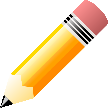 Listening and Talking Mrs Woolfries WORD AWARETo find out more please go to the listening and talking post.Have fun!Numeracy Fill in the missing numbers! Use your number of fact families to solve the sums.1 + ? = 4               4 + ? = 8            9 + ? = 103 + ? = 6              10 + ? = 10          0 + ? = 52 + ? = 7               3 + ? = 7           6 + ? = 10Maths – Problem SolvingLook at the problem solving video on Seesaw! Work out the problem using your knowledge of money and coins! STEMJUNK ROBOT- One Button BennyUsing materials in your house (i.e. cereal boxes, cups, kitchen roll, paper,) try and create your very own robot. Remember and give it a name!You have 1 more week to complete this!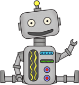        Health and WellbeingSleep is very important and if you are 4 -6 years old you should get 10 – 13 hours every night (includes naps).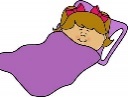 Use the sleep diary template or write down how many hours of sleep you get every night!Play - Build a fort!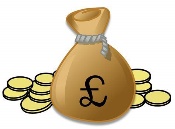 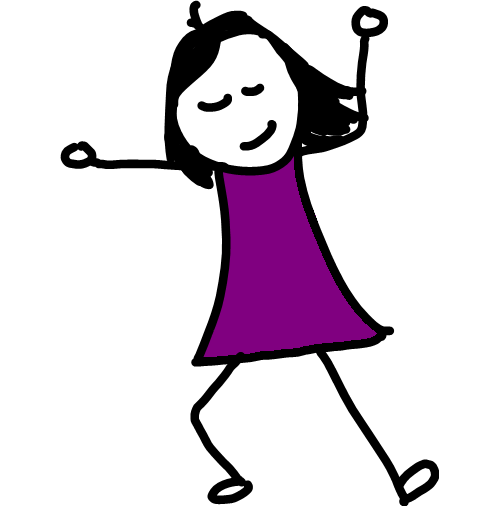 Work together to build a fort with your family. This can be inside or outside, it could be big or small – you decide! Don’t forget after all of your hard work to use your great imagination and PLAY! What is your fort? A castle? A boat? Don’t forget to have fun!   Family Learning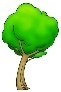   Let’s go on a Sensory Walk	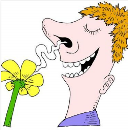 Use your nose to go on a fun sensory scavenger hunt while you walk around your community. List the different things you could SMELL on your walk!